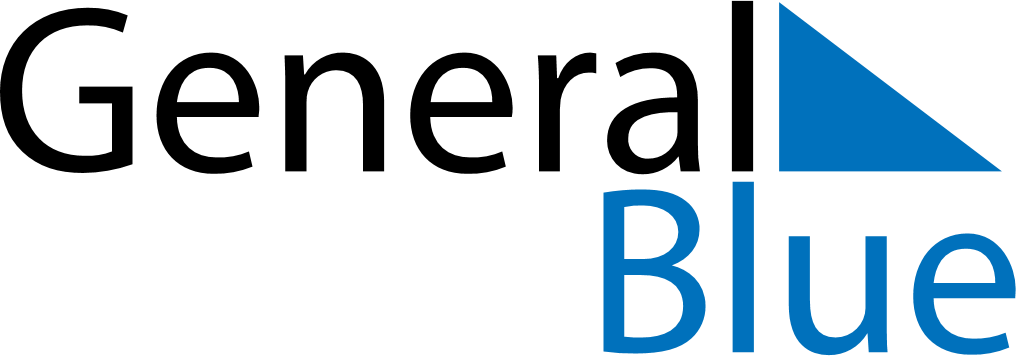 June 2023June 2023June 2023CyprusCyprusMONTUEWEDTHUFRISATSUN1234Pentecost56789101112131415161718192021222324252627282930